Муниципальное дошкольное образовательное учреждение                               Детский сад № 20 «Умка»                                                   Проект                           В старшей группе «Изобретатели»              «Родной свой край люби и знай!»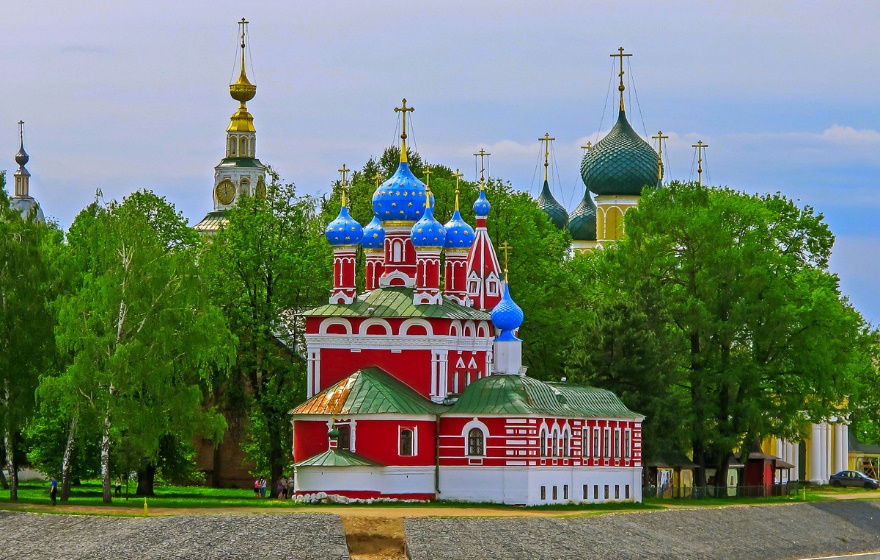                                                                                          Руководители проекта:                                                                                      Воспитатель: Рябова Е.Г.                                                                                                          Кострова С.Е.                                                                              Участники проекта: Родители                                                                                            Дети старшей группы                    Углич 2019 «Я узнал, что у меняЕсть огромная семья:И тропинка, и лесок,В поле - каждый колосок,Речка, небо голубое-Это все мое, родное!Это Родина моя!Всех люблю на свете я!»(В. Орлов)АКТУАЛЬНОСТЬРодина, Отечество. … В корнях этих слов близкие каждому образы: мать иотец, родители, те, кто дает жизнь новому существу. Воспитание чувствапатриотизма у дошкольников – процесс сложный и длительный. Любовь к близким людям, к детскому саду, к родному посёлку и родной стране играют огромную роль в становлении личности ребенка.В последние годы идет переосмысление сущности патриотическоговоспитания: идея воспитания патриотизма и гражданственности, приобретая все большее общественное значение, становится задачей государственной важности. Современные исследователи в качестве основополагающего фактора интеграции социальных и педагогических условий в патриотическом и гражданском воспитании дошкольников рассматривают национально – региональный компонент. При этом акцент делается на воспитание любви к родному дому, природе, культуре малой Родины.Знакомство детей с родным краем: с историко-культурными, национальными, географическими, природными особенностями формирует у них такие черты характера, которые помогут им стать патриотом и гражданином своей Родины. Ведь, яркие впечатления о родной природе, об истории родного края, полученные в детстве, нередко остаются в памяти человека на всю жизнь.Поэт Симонов в стихотворении «Родина» пишет:«Ты вспоминаешь не страну большую, которую изъездил и узнал.Ты вспоминаешь Родину такую, какой её ты в детстве увидал».И действительно, как не велика наша страна, человек связывает свое чувстволюбви к ней с теми местами, где он родился, вырос; с улицей, по которой ходил не раз; с двором, где посадил первое деревце.Тип проекта: информационно-творческий.По характеру содержания: ребенок, ближайшее окружение, исторические икультурные ценности родного края.По характеру координации: открытый.По количеству участников: групповой.Участники проекта: воспитанники старшей  группы, воспитатели, родители.По продолжительности: долгосрочный (январь-май)Данный проект рассчитан для детей старшей группы.Он способствует формированию нравственно-патриотических чувств,взаимоотношений со сверстниками и взрослыми, бережному отношению к природе, традициям, культуре и быту родного края. Помогает воспитывать любовь к Родине, интерес к общественным событиям родного города и нашей страны, уважение к труду. Знакомит с историческими данными малой Родины, ее значимостью в политической жизни России.Цель проекта:Проект направлен на формирование нравственно-патриотического отношенияи чувства сопричастности к семье, городу, стране, природе, культуре на основе историко-национальных и природных особенностей родного края и страны.Воспитание чувства собственного достоинства как представителя своего народа, уважение к прошлому, настоящему, будущему своего края и страны. Задачи проекта:-Воспитывать у ребенка любовь и привязанность к своей семье, дому,детскому саду, улице, городу.- Формировать бережное отношение к природе и всему живому.- Воспитывать уважение к другим людям, профессиям и труду.- Развивать интерес к татарским традициям и промыслам.- Расширить представления о родном городе и его особенностях.- Познакомить детей с достопримечательностями родного края.- Воспитывать чувства ответственности и гордости за достижения МалойРодины.- Развивать эмоционально – целостное отношение к родному краю.Задачи этапов работы над проектом:1) проанализировать педагогическую и методическую литературу;2) изучить передовой педагогический опыт по теме исследования;3) создать информационные тексты с наглядным дидактическим материалом;4) организовать проектную и исследовательскую деятельность детей иродителей;5) организовать выставки рисунков и фотовыставки.Формы работыс детьми: беседы; занятия; рассматривание семейных альбомов, иллюстраций; выставки детских работ по проекту «Вместе дружная семья» в ДОУ; заучивание стихов, пословиц, поговорок про семью; творческая речевая деятельность , дидактические и сюжетно-ролевые игры по проекту «Вместе дружная семья»; сочинение рассказов и сказок о семье;с родителями: беседы, консультации, родительские собрания по темам проекта; анкетирование; дни открытых дверей; фотоконкурсы; семейные мини-проекты.СОДЕРЖАНИЕ ОСНОВНЫХ ЭТАПОВ РЕАЛИЗАЦИИ ПРОЕКТАОрганизационно-подготовительный этап (январь)Обоснование актуальности темы, мотивация ее выбора. Определение цели изадач проекта. Подбор литературы, пособий, атрибутов. Составление тематического планирования мероприятий. Наличие у участников проекта четкого представления о необходимости внесения изменений в воспитательно-образовательный процесс.Аналитический этап (февраль)Разработка цикла занятий по темам плана. Деятельность в соответствии стематическим планированием. Организация творческой деятельности воспитателей, детей и родителей.Практический этап (март-апрель)Организация  занятий, совместных мероприятий, проведение фотовыставки и конкурсов рисунков.Заключительный этап (май)Обобщение результатов работы. Анализ деятельности. Презентация.Удовлетворенность всех участников результатами. Сопоставление имеющихся результатов с прогнозируемыми. Задачи по разделам проекта:1.Путешествие в историю.Вызвать интерес к жизни наших земляков. Датьэлементарное представление о том, как начиналось создание Углича.2.«Вижу чудное раздолье…»Дать представление о размерах нашей области и еёприродных богатствах. Вызвать интерес к жизни родного края.Быт и традиции знакомить с жилищем русского народа: с избой из бревен,печью. Дать представление о продуктах питания. Вызватьинтерес к традициям русского народа, гостеприимству,почитанию старших и родителей. Дать представление онародных праздниках.3.«Этих дней не смолкнет слава»Дать представление о защитниках Отечества, о службе врядах Вооруженных сил как долге перед Отечеством.Задачи по формам проектных работ:    1. Конспект НОД «Мой родной город Углич»    2.Чтение художественной литературы в рамках проекта "Люби и знай свой край" - "Стихи об Угличе"    3.Конспект организованной образовательной деятельности  в рамках проекта "Люби и знай свой край" - "Белоствольная красавица"    4.Консультация для родителей в рамках проекта "Люби и знай свой край" - "Расскажите детям о музеях"    5.Чтение художественной литературы в рамках проекта "Люби и знай свой край" - "Стихи об Угличе"    6.Конспект организованной образовательной деятельности по конструированию в рамках проекта "Люби и знай свой край" - "Церковь царевича Димитрия «на крови» Угличского кремля"    7.Конспект организованной образовательной деятельности по художественно-эстетическому развитию в рамках проекта "Люби и знай свой край" - "Домовенок"    8.Конспект организованной образовательной деятельности по физической культуре в рамках проекта "Люби изнай свой край" - "Русские народные игры"(физическое развитие на улице)9.Конспект организованной образовательной деятельности  по конструированию в рамках проекта "Люби изнай свой край" - "Бревенчатая русская изба"     10.Беседа с детьми в рамках проекта "Люби и знай свой край "   "Углич - город необычных музеев"     11. Беседа «Улицы нашего района».     12. Занятие – «День защитники Отечества»     13. Праздник: «Защитники Отечества».     14. Беседа о традиции «Служу России!».     15. Выставка рисунков «Родной край».     16. Праздник - «8 марта».     17. Беседа на тему «День Победы вмоей семье».     18. Конкурс рисунков «День Победы» .     19. Оформление фотовыставки «Родноймой край, навек любимый!».ЗАКЛЮЧЕНИЕВ настоящее время этот проект актуален и особенно труден, требуетБольшого такта и терпения, так как в молодых семьях вопросы воспитания патриотизма не считаются важными, и зачастую вызывают лишь недоумение.Привлечение семьи к патриотическому воспитанию детей требует отвоспитателя особого такта, внимания и чуткости к каждому ребенку. Добровольность участия каждого — обязательное требование и условие данного проекта.Центральную роль в гражданском обществе занимает личность гражданина.Ключевую роль играет семья, т.к. именно семья выполняет ряд связанных спотребностями личности и общества функций: репродуктивную,воспитательную, хозяйственно-экономическую, духовно-эмоциональную и др.Формирование патриотических чувств проходит эффективнее, если установить тесную связь с семьёй. Позиция родителей является основой семейного воспитания ребёнка. С малых лет ребёнок может ощутить причастность к жизни своего народа, почувствовать себя сыном не только своих родителей, а и всего Отечества. Это чувство должно возникнуть ещё до того, как ребёнок осознает понятия «родина», «государство», «общество».Ко всему прочему патриотическое воспитание формирует в будущем человеке любовь к другим людям, учит помогать людям, воспитывает в человеке благородство. Поэтому сегодня первоочередная задача всех педагогов воспитывать в детях любовь к родине, к своему городу, к своей семье и друзьям, учить помогать друг – другу, в общем, воспитать настоящего достойного человека – гражданина Российской Федерации.Одним из решений патриотического воспитания становится организацияединого воспитательно-образовательного пространства для воспитанников, которое которое поддерживается в ДОУ и семье.